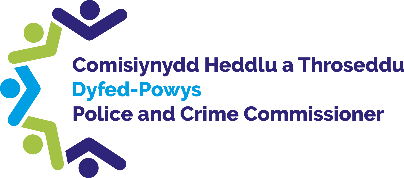 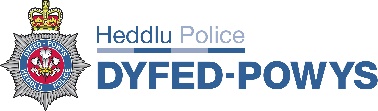 Update on actions from previous meetingsThe minutes of the previous meeting were confirmed as a true and accurate record.PB 82 - weekly performance. The PCC expressed his gratitude for having sight of the Force performance data, commenting that appeared to be more detailed than previously.PB 84 - report of criminal damage. The PCC followed by thanking CN for responding to specific case queries.PB 88 – correspondence with Town Council. CN confirmed the Council had responded stating they were grateful for the comprehensive response from the CC’s office. The importance of linking between the PCC’s and CC’s offices regarding correspondence received was discussed. CN confirmed he was in regular communication with the OPCC. The CC informed the PCC that he would be patrolling in Burry Port that night.PB 89 – extraordinary Strategic Estates Group meeting. This had been diarised for 22nd March following some outstanding data analysis which was due to be completed by the end of February. The PCC requested the CC confirm which portfolio estates would sit in, in advance of the consultation meeting with estates staff on 31st January.Action: CC to confirm future estates governance arrangements by 28th JanuaryChief Constable’s updateThe PCC noted the comprehensive report received in relation to the neighbourhood policing week of action. The CC made special thanks to DCC Claire Parmenter for the positive social media, community engagement and proactive enforcement activity.The CC reflected that the organisation were not using a problem-oriented approach enough. As such, Chief officers were all adopting a Problem Oriented Policing plan to drive further use across the Force. The Street safe app would be live later that week. The CC stated the new performance pack would be significantly rationalised this week to focus on solely on two priorities: response to domestic abuse, and general proactivity.The CC demonstrated the new live-time performance dashboard developed by analysts Chris James and Sean Davies. Action: OPCC to be provided with access to the live-time performance dashboardThe CC stated Superintendent Andrew Edwards had been temporarily appointed as Staff Officer in the Chief’s office for 6-12 months to build performance capability. The CC assured that this would involve internal reshaping rather than growth in establishment. The CC reflected that work was required to build a performance culture across the organisation. A two-day event was scheduled for March to develop the Force delivery plan.The PCC queried whether there were any early indications coming out of the monitoring of the End to End project. The CC stated he would be more reassured when the external independent review was completed. Quantitative data seemed positive so far, such as the time taken to record and investigate crimes. Whilst there had been no adverse incidents, qualitative feedback from frontline officers was less positive. Interim results from the independent review were anticipated in April or May. It was recognised that it was too early to assess the impact on victim satisfaction at this point, however the PCC queried the impact on call handling data. The CC stated that call abandonment had not reduced, but a reduction in the number of callers requesting updates on their crimes was freeing up some demand in the force communication centre.The CC considered there had been some Force-wide marginal improvement in response times. The CC had requested that the data be broken down to Inspector area level to monitor local variances.The CoS raised recent feedback received from Goleudy which noted the service had not seen a significant impact from the project on referrals received. The raisedCoS queried if this would be considered as part of the independent review, to which the CC agreed. Action: CC to involve Goleudy in End to End independent reviewThe PCC followed enquiring how the Force were recording the proactivity of patrolling. The CC expressed he was live time tracking stop and search rates, noting the Force was conducting a very low number currently which he expected to increase. He also hoped to see an increase in proactivity to check in with domestic abuse victims in order to detect breaches of Domestic Violence Protection Orders and Domestic Violence Protection Notices.The PCC iterated the importance of visibility to maintain public confidence. CN stated that encouragingly the Roads Policing Unit had already established their own monthly performance meeting solely focussing on proactivity.The CC stated that he had shared stated that there would be no moves among the superintendent ranks until summer. These would be communicated at the two-day planning event in March. He also explained that police staff recruitment would be paused whilst an assessment was undertaken of where resources needed to be. The PCC sought assurance that this would not adversely affect the governance or large programme management work. He expressed some concern regarding the imminent departure of the Governance Manager and the workload of the newly appointed Programme Manager.Action: CC to clarify lead for governance work following Governance Manager’s departureThe CoS stated that the OPCC was currently undertaking a resource review that was likely to result in some opportunities. The CoS urged that the messaging to staff was clear regarding the activity of the two corporation soles. The CC suggested that the Deputy CC would liaise with the CoS regarding the communications.Action: DCC and CoS to discuss messaging regarding resource reviews The CFO queried if impact assessments were undertaken when posts were being held or disestablished. The CC assured that he would ensure this was undertaken.Action: CC to ensure impact assessment of recruitment changes is undertakenThe CC informed the PCC that the Force was in the process of removing the licence to sell alcohol at the HQ bar. The organisation was applying to Welsh Government for a grant to repurpose the area for agile working. The PCC raised the impact of supporting individuals to attend the Police National Assessment Centre. The CC stated his intention to introduce a requirement for individuals to declare their intention to apply 12 months in advance and lead a force-wide project during this time. This had successfully been established in Cleveland and allows for forward planning. The PCC expressed his desire to ensure the Policing Board meetings allow deeper scrutiny of performance data and finances. The CFO reassured she was sighted via the Director of Finance but agreed it does also need to come to Policing Board meetings at the right point in the month.Police and Crime Commissioner’s UpdateThe PCC provided an overview of a draft update which would be circulated following the meeting.The Precept proposal would be presented to the Police and Crime Panel on Friday. If successful, this would see the Dyfed-Powys precept raised by 5.3%.The PCC had assumed the regional lead for the real living wage campaign. Both the Force and OPCC had become accredited real living wage employers and had made representation to the Public Service Boards to also sign up.A meeting was held with junior Justice Minister Tom Pursglove to discuss the experiences of the family of Mr Michael O’Leary as victims in the murder investigation during 2020. This was following a letter from the Commissioner to the Lord Chancellor and Secretary of State for Justice outlining the work of the charity SAMM (Support after murder and Manslaughter).The PCC met with Tenby Town Council to discuss the current issues relevant to policing in Tenby. Several councillors congratulating the PCC for his work in particular the police response during the use of the Penally Camp for housing Asylum Seekers in Autumn 2020 and for the delivery of the CCTV project. Concerns raised related to the brigading of response officers from Pembroke Dock, night-time economy and seasonal planning. The Town Council were very complimentary of neighbourhood policing team engagement and links with the British Transport Police.The PCC was grateful for the opportunity to meet with the Performance Manager of the Force Communication Centre to discuss performance and recent developments.The PCC and Force representatives had met with the diversionary scheme to understand fully the current opportunities, developments and pressures on the commissioned service. The PCC requested that the volume of individuals referred be included within Local Policing Area (LPA) performance data with a view to increasing referrals.Action: Volume of referrals to diversionary scheme to be added to LPA performance dataThe PCC recently attended the Seaside area of Llanelli to celebrate the 15th year anniversary of the Premier League Kicks project. He requested that the initiative continue to be promoted and engaged with.Action: Reminder to be sent to neighbourhood policing teams to promote Premier League Kicks sessionsThe inaugural Single Unified Safeguarding Review (SUSR) Ministerial Board was held and chaired by the First Minister Mark Drakeford. AS Senior Responsible Officer for the SUSR Repository Working Group, the PCC made a joint presentation with Professor Amanda Robinson of Cardiff University highlighting the developments in delivering a SUSR Repository for Wales. The SUSR Steering Group, key Welsh Government Ministers and the Domestic Violence Commissioner were in attendance.The PCC also attended the national implementation board for drug poisoning  as the lead PCC on Substance Misuse in Wales. Recent trends and developments were discussed including the wider role out of the use of Naloxone and Buprenorphine within Wales. A discussion ensued regarding heroin assisted treatment in the Llanelli area. The CC had asked to meet with Jeremy Vaughan to discuss cross border links around the M4 corridor. The PCC was encouraged by this, expressing his desire to see a heroin assisted treatment programme introduced across the Force.The PCC noted the Glasgow drug consumption room bus was visiting the Force area next month to stimulate discussion. Both the CC and PCC agreed they would like to see a successful pilot of assisted treatment before embarking on any consumption rooms. The CC considered there was limited evidence of the public consumption of drugs being as much of an issue in the Dyfed-Powys area as in other areas. The regular meeting with the Deputy First Minister and PCC was held with the PCC in his role as the Chair of the Policing in Wales. Issues relating to the UK Drugs Strategy, the Violence against Women and Girls agenda and a forward look towards the Policing in Wales meetings scheduled for early March were covered.The PCC discussed with Professor Peter Vaughan to discuss opportunities of continued partnership working between Dyfed-Powys Police and the University of South Wales. A further meeting had been arranged between both and the CC.The latest Community Safety Board for Wales was held, with the PCC in attendance as the Senior Responsible Officer for the data and information sharing strand, the Wales Data Analysis Innovation and Improvement Network (WDAIIN). The new coordinator was now in place and is making good progress to develop the Community Safety Network further.  An introductory meeting was held with Andy Marsh in his new role as Chief Executive of the College of Policing to understand his vision and priorities for the College. He has an ambition for the College to be relevant and engaged with all Police Forces and PCC Offices which is very positive. The PCC was able to raise the developments of the working towards the creation of the consortium between Policing and Higher Education establishments across Wales.A meeting was held between the PCC and Shelter Cymru to discuss the issues raised at a Senedd Committee in 2021 highlighting the involvement of Police Forces across Wales during evictions deemed to be illegal. There was only one incident noted by Shelter Cymru relevant to Dyfed-Powys Police and the Police Liaison Unit in Welsh Government were working with Shelter Cymru and Forces operationally to address the concerns.The PCC had been unable to attend the Association of Police and Crime Commissioner’s General Meeting due to prior arranged commitments but has been appraised of issues raised by the other Welsh PCCs.It was agreed that the overview of key meetings attended by the PCC was of use, as was the inclusion of the PCC’s upcoming diary commitments. The CC considered it would be similarly helpful for his updates to include forthcoming meetings of note.Action: CC’s update to include future diary commitmentsA discussion ensued regarding the appropriateness of sharing the PCC’s update with senior leaders across the organisation to enable greater co-working.Action: CN to circulate PCC’s update to senior leadersThe matter of Sexual Assault Referral Centre issues was raised. The PCC explained that a briefing had been arranged to appraise the PCC of issues. Focus: End to End project updateIt was agreed that the matter had been discussed earlier in meeting.Matters for discussionCorporate Governance Framework reviewThe CoS stated that CB had set the annual review in motion by asking relevant parties for feedback. A proposed draft would be considered by the Corporate Governance Group on 22nd February ahead of presentation to the Joint Audit Committee for consideration and scrutiny on 23rd March. The Framework would be brought back to Policing Board on 29th March for the PCC and CC’s final sign-off. Any emanating changes would be communicated to the wider organisation prior to the 2022-23 publication on 1st April.The CC iterated that the DCC’s review of the Force’s governance structure would connect with the review of the Corporate Governance Framework. The CFO urged care be exercised in ensuring all Force business is picked up by the new structure. The CC agreed to include the CFO in consultation on the governance structure review.Action: CFO to be included in governance board restructure discussionsOPCC access to Force dataThe CoS stated that whilst there was some progress being made, the Commissioner’s Quality Assurance Panel were unable to operate without Force unredacted information under the current arrangements. Internal discussions with the Force information management department had established that it would be for the Commissioner to assume any risk of sharing information should he wish to do so. Following a detailed discussion, the PCC and CC agreed that, subject to the appropriate business processes and mitigations being in place, unredacted Force information would be shared with the OPCC volunteers for the purposes of scrutiny exercises.Action: CN to liaise with information management to agree information sharing way forward in time for new Corporate Governance Framework publicationAction: CoS to ensure OPCC’s processes are sufficient to mitigate against risks of sharing unredacted informationDecision: The PCC and CC agreed that, subject to the appropriate business processes and mitigations being in place, unredacted Force information would be shared with the OPCC volunteers for the purposes of scrutiny exercisesMatters for decisionPolice CyberAlarm contractThe contract had been sent to the OPCC after the deadline. CN assured that learning had been picked up regarding the importance of submitting contracts for signing in sufficient time prior to deadlines. CN confirmed the legal department had checked the contract and it had been signed by the prior to the meeting. Decision: The PCC agreed that the inter-force agreement for the Police CyberAlarm System be signedAmendments to Forensic Collision Investigation Network section 22a collaboration agreementCN stated that specialist advice had been sought from the Force’s Head of Forensic Services and the All-Wales Forensic Accreditation Lead. The PCC and CC confirmed they were content to sign provided the specialist advice agreed.Decision: The PCC and CC approved in principle, pending specialist advice, the amended Forensic Collision Investigation Network section 22A collaboration agreement be signedAny other businessCorrespondence from disability group regarding digital contactCB provided an overview of issues raised through correspondence from a disability action group. The group sought reassurance that the Force’s website contact and email technical issues experienced in early January had been resolved. They also requested the Force’s approach to support for those not conversant with IT and appetite for disability awareness training. The CC agreed to consider the request and respond formally to the PCC.Action: OPCC to provide summary of queries raised by disability group to CC and CC to provide formal response to queries relating to digital contactEisteddfod at TregaronThe CC raised the event, suggesting joint engagement focused on recruitment. The PCC agreed that the event presented opportunities for various engagement. The CoS suggested consideration be given to hosting debates such as previously held in the Royal Welsh Agricultural Show.Action: OPCC and Force engagement to develop engagement plan for Eisteddfod, to include consideration of recruitment and debatesContractual arrangements with television companiesIt was agreed that should the Force look to embark on contracts with film producers this should be discussed at Chief Officer Group and subsequently reported to the Policing Board for the PCC’s approval. Decision: CC to provide report to Policing Board for the PCC’s approval prior to entering into any contractual arrangements with television companiesDecision NoDecision summaryPB T3 21The PCC and CC agreed that, subject to the appropriate business processes and mitigations being in place, unredacted Force information would be shared with the OPCC volunteers for the purposes of scrutiny exercisesPB T3 22The PCC agreed that the inter-force agreement for the Police CyberAlarm System be signedPB T3 23The PCC and CC approved in principle, pending specialist advice, the amended Forensic Collision Investigation Network section 22A collaboration agreement be signedPB T3 24CC to provide report to Policing Board for the PCC’s approval prior to entering into any contractual arrangements with television companiesMembers:Dafydd Llywelyn, Police and Crime Commissioner (PCC)Chief Constable Dr Richard Lewis (CC)Carys Morgans, Chief of Staff, OPCC (CoS) Beverley Peatling, Chief Finance Officer, OPCC (CFO)Also Present:Chief Inspector Chris Neve, Staff Officer, DPP (CN)Claire Bryant, Policy & Assurance Advisor, OPCC (CB)Action NoAction summaryUpdatePB 80Decision making in relation to entering contractual arrangements with television companies to be included within the CGF review by the end of March 2022Complete – discussed under AOBPB 81CoS and CN to develop future policing board format and scheduleTo be discussed with CN 1/2/22 and proposal brought to 14/2 meetingPB 82CC to share draft of weekly performance areas of focusCompletePB 83OPCC to provide CC with summary of delegated limits CompletePB 84CN to review report of criminal damage and report back to the PCCCompletePB 85Schedule pre-meeting between CC and PCC in advance of their meeting with BASCCompletePB 86CN to clarify total losses to firearms department prior to the CoS’s submission to APAC2ECompletePB 87CC to confirm method for OPCC volunteers to access DPP data in a secure and Covid-safe wayComplete – discussed under item 6bPB 88CN to share correspondence between Pembrey and Burry Port Town Council and the CC’s office with the CoSCompletePB 89Extraordinary SEG be arranged in the next 3-4 weeks to include the CC, PCC, Director of Estates, Director of Finance and Chief Finance Officer; with the aim of receiving an update from the review consultant, reaffirming the direction of the strategy and reviewing how the PCC would hold the CC to account for estates activity moving forwardComplete – scheduled for 22/3 PB 90CN to brief the CC on the specific case relating to an alleged hate crimeCompleteAction NoAction summaryTo be progressed byPB 91CC to confirm future estates governance arrangements by 28th JanuaryCCPB 92OPCC to be provided with access to the live-time performance dashboardCNPB 93CC to involve Goleudy in End to End independent reviewCCPB 94CC to clarify lead for governance work following Governance Manager’s departureCCPB 95DCC and CoS to discuss messaging regarding resource reviews DCC / CoSPB 96CC to ensure impact assessment of recruitment changes is undertakenCCPB 97Volume of referrals to diversionary scheme to be added to LPA performance dataCNPB 98Reminder to be sent to neighbourhood policing teams to promote Premier League Kicks sessionsCNPB 99CC’s update to include diary commitmentsCNPB 100CN to circulate PCC’s update to senior leadersCNPB 101BP to be included in governance board restructure discussionsCCPB 102CN to liaise with information management to agree information sharing way forward in time for new Corporate Governance Framework publicationCNPB 103CoS to ensure OPCC’s processes are sufficient to mitigate against risks of sharing unredacted informationCoSPB 104OPCC to provide summary of queries raised by disability group to CC and CC to provide formal response to queries relating to digital contactCB / CNPB 105OPCC and Force engagement to develop engagement plan for Eisteddfod, to include consideration of recruitment and debatesCorporate Communications / OPCC Engagement